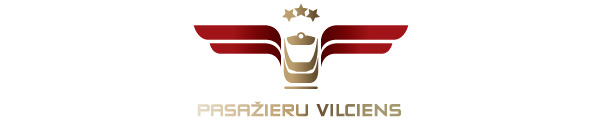 2020. gada 2. maijāInformācija plašsaziņas līdzekļiemAS “Pasažieru vilciens” uzsākusi astoņu jaunu dīzeļvilcienu iepirkumu Šodien, 2. maijā, AS “Pasažieru vilciens” ir izsludinājusi iepirkumu astoņu dīzeļvilcienu piegādei, un kandidātu atlases nolikums ir publicēts Elektronisko iepirkumu sistēmā (EIS). Šajā iepirkumā paredzēts iegādāties astoņus jaunus pasažieru pārvadāšanai paredzētus dīzeļvilcienus. Iepirkuma nolikumā paredzēts, ka viena dīzeļvilciena sastāva ietilpībai ir jābūt no 200 – 250 pasažieru sēdvietām, viena sastāva garums nedrīkst pārsniegt 110 metru. Tāpat publicētajā nolikumā ir uzskaitīts minimālo prasību kopums, kam jāatbilst jaunajiem dīzeļvilcieniem, piemēram, vilcienā jābūt nodrošinātām tādām pasažieru ērtībām kā labierīcības, viena līmeņa iekāpšana, velosipēdu novietnes u.c. Savukārt vilcienu konstruktīvajam ātrumam jābūt vismaz 140 km/h. Nolikumā potenciālie kandidāti var iepazīsties ar prasībām un nosacījumiem, kas jāievēro, lai varētu kvalificēties nākamajai iepirkuma kārtai. Pieteikumi ir jāiesniedz līdz š.g. 5. jūnijam, un kandidāti, kuri būs atbilstoši visiem atlases kritērijiem, tiks uzaicināti iesniegt piedāvājumus sarunu procedūras 2. kārtā. Savukārt sarunu procedūras 2. kārtā tiks izvēlēts saimnieciski visizdevīgākais piedāvājums, un tas tiks noteikts saskaņā ar šādiem kritērijiem: dīzeļvilcienu (ieskaitot uzturēšanai nepieciešamā aprīkojuma, rezerves daļu fonda, dokumentācijas un personāla apmācības) cena un degvielas patēriņš. Dīzeļvilcieni ir jāpiegādā līdz 2023. gada 30. novembrim. Vilcienu iepirkuma realizēšanai AS “Pasažieru vilciens” ir izvēlējusies sarunu procedūras metodi, kas dod iespēju pasūtītājam izvirzīt iespējami labākos iepirkuma nosacījumus un iegādāties preci par ekonomiski izdevīgāko cenu. AS “Pasažieru vilciens” plāno iepirkuma līgumu noslēgt līdz 2020. gada 31. decembrim. Jauni dīzeļvilcieni “Pasažieru vilcienam” nepieciešami, lai pēc iespējas drīzāk aizstātu šobrīd uzņēmuma rīcībā esošos DR1A modeļa vilcienus ar PAO “Zvezda” dzinējiem. Par AS “Pasažieru vilciens”Uzņēmums ir dibināts 2001. gada 2. novembrī. Akciju sabiedrība Pasažieru vilciens ir vienīgais iekšzemes sabiedriskā transporta pakalpojumu sniedzējs, kas pārvadā pasažierus pa dzelzceļu Latvijas teritorijā. AS Pasažieru vilciens ir patstāvīgs valsts īpašumā esošs uzņēmums. Eirobarometrs 2018. gada iedzīvotāju aptauja liecina, ka Pasažieru vilciens precizitāte un uzticamība ir augstākā Eiropā. Papildu informācijai:Agnese LīcīteAS „Pasažieru vilciens”Sabiedrisko attiecību daļas vadītājaTālr: 29467009; E-pasts: agnese.licite@pv.lv 